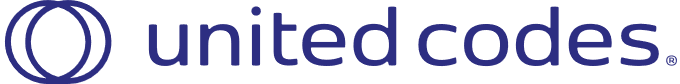 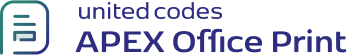 Demo to show the usage of Style Tag in DOCX.The tags are styled using an additional styling column sent from the data source. First Name	 	: {style cust_first_name}Last Name	 	: {style cust_last_name}City		 	: {style cust_city}Street Address 	: {style cust_st_addr}Email		 	: {style cust_email}State/Postal Code 	: {state}/{postal_code}